阳高县2022年公开招聘医疗机构工作人员面试考点--阳高二中位置示意图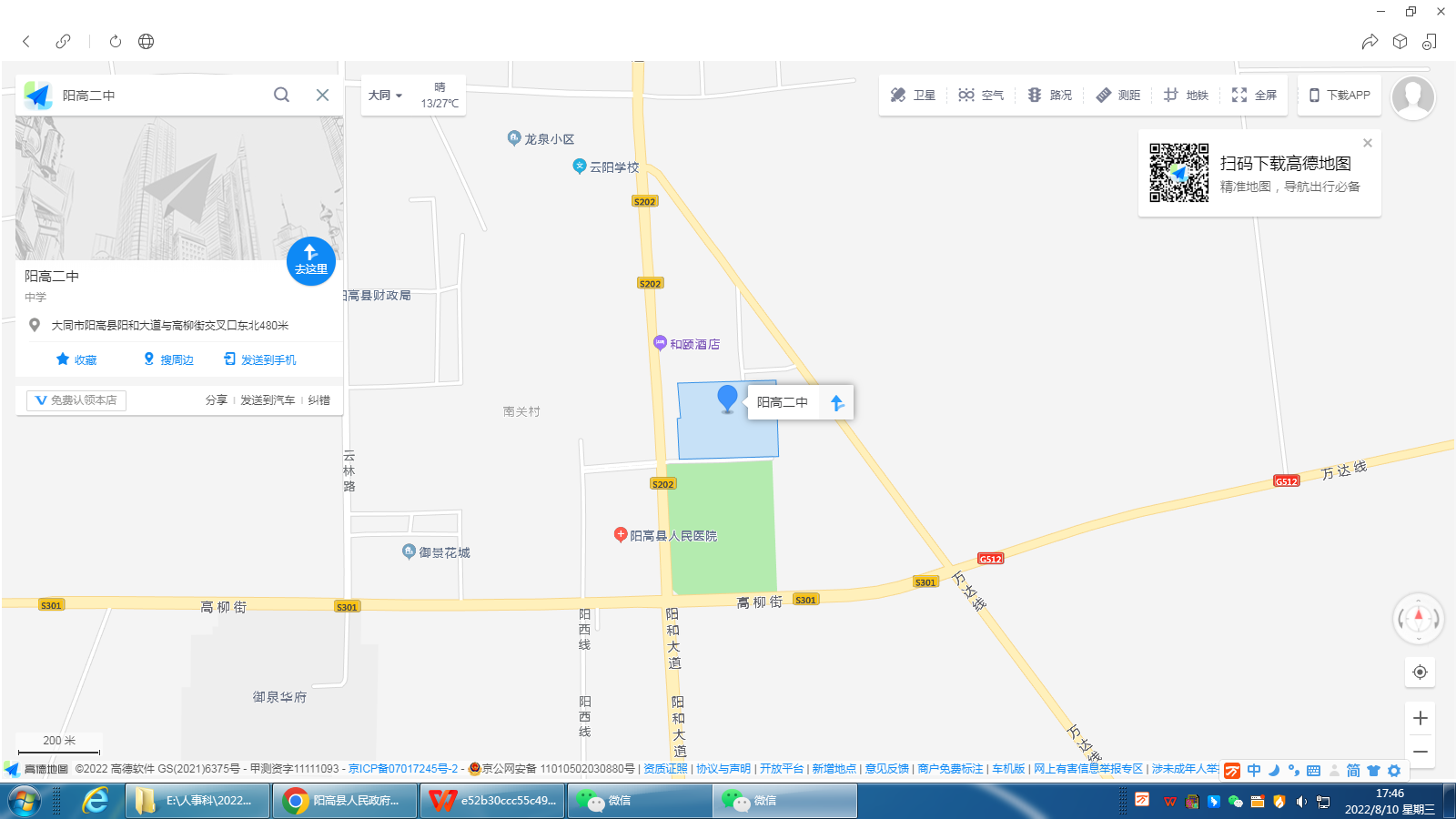 